               РЕПУБЛИКА СРБИЈА                                               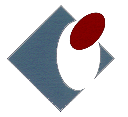 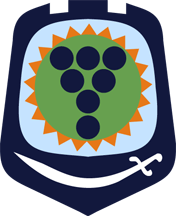                 НАЦИОНАЛНА СЛУЖБА ЗА ЗАПОШЉАВАЊЕ               И ОПШТИНА НЕГОТИНЗАХТЕВ СА БИЗНИС ПЛАНОМ ЗА ДОДЕЛУ СУБВЕНЦИЈЕ ЗА САМОЗАПОШЉАВАЊЕ-ЛАПЗЗА 2017. ГОДИНУ* Уколико сте дали позитиван одговор, на последњој страни у делу ДОДАТНЕ ИНФОРМАЦИЈЕ наведите: - имена, презимена и ЈМБГ лица са којима планирате удруживање,- наведите када и по ком основу сте користили финансијска средства НСЗ* Означите све категорије теже запошљивих лица којима припадате, наведене податке ће проверавати национална служба.  Овим путем ја _______________________ (име и презиме), изјављујем под пуном материјалном и кривичном одговорношћу да су тачни сви подаци који су у бизнис плану наведени, осим оних који се односе на пројекције мог будућег пословања.ПОТПИС ПОДНОСИОЦА ЗАХТЕВАО Б А В Е Ш Т Е Њ Е подносиоца захтева о раније примљеној de minimis државној помоћи Назив подносиоца захтева: ___________________________________________________Место: ____________________________________________________________________Адреса: ___________________________________________________________________Матични број: _____________________________________________________________ПИБ: _____________________________________________________________________У складу са чл. 95 ђ Уредбе о правилима за доделу државне помоћи („Службени гласник РС“ број 13/10, 100/11, 91/12, 37/13, 97/13 и 119/14) достављамоО Б А В Е Ш Т Е Њ ЕДа подносиоцу захтева, односно повезаном правном лицу __________________, МБ:_____________ из _________________, у текућој фискалној години и у претходне две фискалне године: НИЈЕ ДОДЕЉЕНА de minimis државна помоћ (државна помоћ мале вредности);ДОДЕЉЕНА је de minimis државна помоћ (државна помоћ мале вредности)У_____________________                                                 ПОДНОСИЛАЦ ЗАХТЕВА                                                                                                          М.П.Датум _________________                                               _________________________                           	                                                                  ПОВЕЗАНО ПРАВНО ЛИЦЕ                                                                                             __________________________ОСНОВНИ ПОДАЦИОСНОВНИ ПОДАЦИОСНОВНИ ПОДАЦИОСНОВНИ ПОДАЦИОСНОВНИ ПОДАЦИОСНОВНИ ПОДАЦИИме и презиме               ЈМБГ                                                    Адреса становања (улица и број, место)               Контакт телефон, факс E-mail адреса Захтев се подноси на основу ЈАВНОГ ПОЗИВА за:Незапослена лица Незапослена лица Остала незапослена лица Остала незапослена лица Захтев се подноси на основу ЈАВНОГ ПОЗИВА за:Незапослена лица Незапослена лица Особе са инвалидитетомОсобе са инвалидитетомЗахтев се подноси на основу ЈАВНОГ ПОЗИВА за:Незапослена лица Незапослена лица Вишак запосленихВишак запосленихЗахтев се подноси на основу ЈАВНОГ ПОЗИВА за:Незапослена лица ромске националности Незапослена лица ромске националностиНезапослена лица ромске националностиНезапослена лица ромске националностиЗахтев се подноси на основу ЈАВНОГ ПОЗИВА за:Незапослена лица ромске националности Особе са инвалидитетом ромске националностиОсобе са инвалидитетом ромске националностиОсобе са инвалидитетом ромске националностиЗахтев се подноси на основу ЈАВНОГ ПОЗИВА за:Незапослена лица ромске националности Вишак запослених ромске националностиВишак запослених ромске националностиВишак запослених ромске националностиДелатност у којој планирате започињање бизнисаПроизводња, производно занатство, здравствене и интелектуалне услуге Услужно занатство, остале услужне делатности и грађевинарствоУслужно занатство, остале услужне делатности и грађевинарствоХотели, ресторани и остале угоститељске услугеОсталоДелатност у којој планирате започињање бизнисаПравни облик организовањаПредузетник  Предузетник  Предузетник  Привредно друштво  Привредно друштво  Правни облик организовањаДа ли планирате удруживање са другим незапосленим лицем?*ДА ДА ДА НЕ НЕ Да ли сте користили средства НСЗ по основу субвенције за самозашљавање? *ДА ДА ДА НЕ НЕ Да ли сте измирили раније уговорне и друге обавезепрема НСЗ?*ДА ДА ДА НЕ НЕ Да ли сте користили средства државне помоћи?ДА ДА ДА НЕ НЕ КАТЕГОРИЈА ТЕЖЕ ЗАПОШЉИВИХ ЛИЦА* КАТЕГОРИЈА ТЕЖЕ ЗАПОШЉИВИХ ЛИЦА* Млади до 30 година животаМлади до 30 година живота са статусом деце палих борацаМлади до 30 година живота који су имали/имају статус детета без родитељског старањаНезапослена лица која су пријављена на евиденцији Националне службе по основу вишкаНезапослена лице старија од 50 годинаНезапослено лице без квалификација и нискоквалификованиОсоба са инвалидитетомПрипадник ромске националностиКорисник новчане социјалне помоћиДугорочно незапослено лице (преко 12 месеци на евиденцији незапослених)ЖенаИзбегло и расељено лицеПовратник према споразуму о реадмисијиЖртве трговине људимаЖртве породичног насиљаСамохрани родитељиСупружници из породице у којој су оба супружника незапосленаРодитељи деце са сметњама у развојуОПИС ДЕЛАТНОСТИ И ПРОИЗВОДА / УСЛУГАОПИС ДЕЛАТНОСТИ И ПРОИЗВОДА / УСЛУГА1.1 Опишите делатност којом ће се бавити радња/ привредно друштво1.2 Опишите производ/ услугу коју намеравате да пласирате (назив, основне карактеристике, намена, могућност проширења асортимана)1.3 Објасните предности – због чега би Ваш производ/ услуга био бољи од других (истих или сличних) који постоје на тржиштуАНАЛИЗА КУПАЦА ПРОИЗВОДА / УСЛУГААНАЛИЗА КУПАЦА ПРОИЗВОДА / УСЛУГААНАЛИЗА КУПАЦА ПРОИЗВОДА / УСЛУГАКо ће бити Ваши купци?Физичка лица (становништво)Циљна група:Ко ће бити Ваши купци?Физичка лица (становништво)Ко ће бити Ваши купци?Привредни субјектиНавести конкретан назив привредног субјекта:Ко ће бити Ваши купци?Привредни субјекти1. Ко ће бити Ваши купци?Привредни субјекти2. АНАЛИЗА КОНКУРЕНЦИЈЕАНАЛИЗА КОНКУРЕНЦИЈЕАНАЛИЗА КОНКУРЕНЦИЈЕНазив конкурентаНаведите снаге и слабости конкурентаНаведите своје предности у односу на конкурентаСнаге:Слабости:Снаге:Слабости:Снаге:Слабости:АНАЛИЗА ДОБАВЉАЧААНАЛИЗА ДОБАВЉАЧААНАЛИЗА ДОБАВЉАЧАНазив добављачаНаведите материјале/ услуге/ сировине које испоручујеНаведите зашто сте се одлучили за добављачаЦЕНЕ, ДИСТРИБУЦИЈА И ПРОМОЦИЈА ПРОИЗВОДА/ УСЛУГАЦЕНЕ, ДИСТРИБУЦИЈА И ПРОМОЦИЈА ПРОИЗВОДА/ УСЛУГА5.1 Објасните како ћете формирати цену производа. Колика ће бити цена? Колика је цена код конкуренције?5.2 Објасните како ћете дистрибуирати свој производ/услугу до крајњег купца5.3 На који начин ћете промовисати своје производе/услуге?ПОСЛОВНИ ПРОСТОРПОСЛОВНИ ПРОСТОРПОСЛОВНИ ПРОСТОРПОСЛОВНИ ПРОСТОРПОСЛОВНИ ПРОСТОР6.1 Адреса на којој се планира обављање делатности (улица и општина) 6.2 Које су предности/ недостаци локације Вашег пословног простора са аспекта тржишта?6.3 Пословни просторВласништво                                                 Власништво                                                 ДА         НЕ 	  6.3 Пословни просторЗакуп                                                   Закуп                                                   ДА                   НЕ 	  6.3 Пословни просторНије потребан простор за обављање делатности         Није потребан простор за обављање делатности         Није потребан простор за обављање делатности         Није потребан простор за обављање делатности         6.4 Да ли је потребна адаптација пословног простора?НЕ 	  НЕ 	  НЕ 	  НЕ 	  6.4 Да ли је потребна адаптација пословног простора?ДА         Потребан износ: ____________________ динaрaПотребан износ: ____________________ динaрaПотребан износ: ____________________ динaрaОПРЕМА ЗА ОБАВЉАЊЕ ДЕЛАТНОСТИОПРЕМА ЗА ОБАВЉАЊЕ ДЕЛАТНОСТИОПРЕМА ЗА ОБАВЉАЊЕ ДЕЛАТНОСТИОПРЕМА ЗА ОБАВЉАЊЕ ДЕЛАТНОСТИОПРЕМА ЗА ОБАВЉАЊЕ ДЕЛАТНОСТИОПРЕМА ЗА ОБАВЉАЊЕ ДЕЛАТНОСТИ7.1 Опрема која је већ набављена7.1 Опрема која је већ набављена7.1 Опрема која је већ набављена7.1 Опрема која је већ набављена7.1 Опрема која је већ набављена7.1 Опрема која је већ набављенаНазив опремеБрој ком. (а)Цена по ком. (б)Вредност опреме (аxб)У власништвуУзакупу и сл.УКУПНО7.2 Опрема која треба да буде набављена7.2 Опрема која треба да буде набављена7.2 Опрема која треба да буде набављена7.2 Опрема која треба да буде набављена7.2 Опрема која треба да буде набављена7.2 Опрема која треба да буде набављенаНазив опремеПотребан број ком. (а)Цена по ком. (б)Вредност опреме (аxб)Биће купљенаБиће изнајмљена и сл.УКУПНОФИНАНСИЈЕ И ФИНАНСИЈСКИ ПОКАЗАТЕЉИФИНАНСИЈЕ И ФИНАНСИЈСКИ ПОКАЗАТЕЉИФИНАНСИЈЕ И ФИНАНСИЈСКИ ПОКАЗАТЕЉИ8.1 Укупан износ инвестиције8.1 Укупан износ инвестиције8.1 Укупан износ инвестицијеНазив улагањаИзнос (РСД)% учешћаОпрема (већ набављена+нова) Адаптација/ куповина простораНабавка резервних деловаНабавка сировина и материјалаНабавка нематеријалне имовинеУКУПНО100%8.2 Потребна средства за инвестицију – извор финансирања8.2 Потребна средства за инвестицију – извор финансирања8.2 Потребна средства за инвестицију – извор финансирањаИзвор финансирањаИзнос (РСД)% учешћаСопствена средстваСубвенција НСЗДржавна помоћКредити (навести банку)Остало (навести)УКУПНО100%8.3 Пројекција укупних годишњих прихода од продаје8.3 Пројекција укупних годишњих прихода од продаје8.3 Пројекција укупних годишњих прихода од продаје8.3 Пројекција укупних годишњих прихода од продаје8.3 Пројекција укупних годишњих прихода од продаје8.3 Пројекција укупних годишњих прихода од продајеРед. бр.Назив производа/ услугаЈединица мереЦена по јединици (а)Годишња количина (б)Укупан приход(а x б)1.2.3.4.5.УКУПНОУКУПНОУКУПНО8.4 Пројекција укупних годишњих расхода 8.4 Пројекција укупних годишњих расхода 8.4 Пројекција укупних годишњих расхода 8.4 Пројекција укупних годишњих расхода 8.4 Пројекција укупних годишњих расхода 8.4 Пројекција укупних годишњих расхода 8.4 Пројекција укупних годишњих расхода Ред. бр.Назив расходаНазив расходаЈединица мереЦена по јединици (а)Годишња количина (б)Укупан расход(а x б)1.Материјални трошковиЕл. Енергија1.Материјални трошковиВода1.Материјални трошковиГориво1.Материјални трошковиРепроматеријал1.Материјални трошковиЗакуп2.Нематеријални трошковиПромоција2.Нематеријални трошковиРепрезентација3.АмортизацијаАмортизација4.Бруто платеБруто плате5.КаматеКаматеУКУПНОУКУПНОУКУПНОУКУПНО8.5 Финансијски показатељи из пројекција укупних годишњих прихода и расхода8.5 Финансијски показатељи из пројекција укупних годишњих прихода и расходаЕЛЕМЕНТИИЗРАЧУНАВАЊЕБруто добит = укупан приход – укупан расход     Нето добит = Бруто добит – порез на добит   Коефицијент 	           укупан  годишњи приход економичности  =    ---------------------------------------                                            укупан годишњи расходВреме враћања      Предрачунска вредност инвестиције     улагања          = ---------------------------------------------------                        (у годинама)                             Нето добитДОДАТНЕ ИНФОРМАЦИЈЕ:Списак лица са којима се удружујете за оснивање привредног друштва: 9. ПРИЛОЗИУз захтев са бизнис планом, приликом конкурисања потребно је приложити следеће:доказ о завршеној обуци за започињање сопственог бизниса у некој другој институцији: уверење/сертификат/диплома друге институције обавештење подносиоца захтева о раније примљеној de minimis државној помоћи;доказ о власништву пословног простора: извод из катастра непокретности/ тапија, не старији од 6 месеци, или уговор о купопродаји оверен у суду/ општини/ код нотара или решење о порезу на имовину или уверење Републичког геодетског завода - Службе за катастар непокретности;уколико је у питању власништво уже породице (сродство у првом реду) доказује се  изводом из матичне књиге рођених и изјавом о уступању пословног простора на коришћење; сродници у првом реду су: деца (рођена у браку или ван брака, усвојена деца, пасторчад), односно родитељи (отац, мајка, очух, маћеха, усвојиоци подносиоца захтева);уколико је у питању власништво супружника доказује се  изводом из матичне књиге венчаних и изјавом о уступању пословног простора на коришћење;доказ о власништву опреме (за сву опрему за коју је написано да је у власништву): плаћени рачуни адресирани на име подносиоца захтева/корисника средстава или уговори о купопродаји или поклону опреме оверени у суду, општини или код нотара;уколико је у питању власништво уже породице (сродство у првом реду) доказује се и изводом из матичне књиге рођених;уколико је у питању власништво супружника доказује се  и изводом из матичне књиге венчаних;писана изјава подносиоца захтева о припадности ромској националности;докази за особе са инвалидитетом - решење о инвалидности или процени радне способности и могућности запослења или одржања запослења.10. НАПОМЕНЕПотребно је доставити по једну фотокопију и оригинал на увид свих тражених доказа.Потребно је попунити сва поља у захтеву са бизнис планом.11. ИЗЈАВА ПОДНОСИОЦА ЗАХТЕВАназивИзнос de minimis државне помоћи Давалац de minimis државне помоћиДатум добијања de minimis државне помоћиПодносилац захтеваПовезано правно лице___________________